附件3实名制系统参建单位操作手册一、系统常用功能操作指引进场操作步骤：项目申报-》等待审核通过-》登录页选择工程进入系统-》项目库界面编辑项目信息-》参建单位管理界面进行参建单位进场-》项目班组界面创建班组（管理人员班组系统自动创建）-》APP采集人员信息-》项目花名册界面操作人员进场。设备绑定操作步骤：集成商登录系统-》在设备接入界面添加设备-》等待审核通过-》审核通过，项目管理员账号在回执申请界面上传现场证明附件后可以下载回执。上传省平台操作步骤：局方给需要上传的项目开通上传功能-》项目管理员在项目库点击项目上传-》参建单位管理界面上传参建单位-》项目班组界面上传班组-》项目花名册界面上传人员。考勤信息系统自动定时上传。退场操作步骤：在项目花名册界面退场人员，并上传省住建厅-》在项目班组界面退场班组，并上传省住建厅-》在参建单位管理界面退场参建单位，并上传省住建厅。签订退场确认书并上传系统。（备注：进场时已操作过上传省住建厅的，退场才需要上传。）二、无一体化账号需注册账号，并认证参建单位（施工单位）1.注册一体化账号：浏览器打开房屋建筑工程一体化监管平台：https://fsdsjfxykshxt.fszj.foshan.gov.cn/#/，点击【去注册】，具体注册流程可查看【金山文档】 一体化注册流程https://kdocs.cn/l/ctMm33ZTPjFR。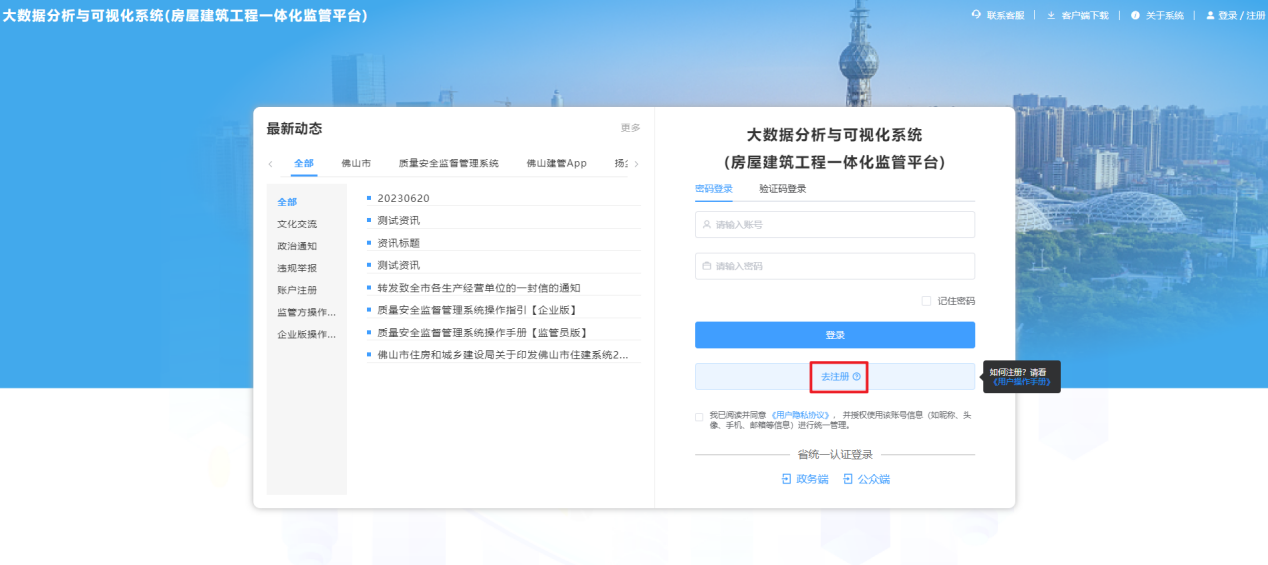 2.进行资质认证，认证为参建单位（施工单位），如图：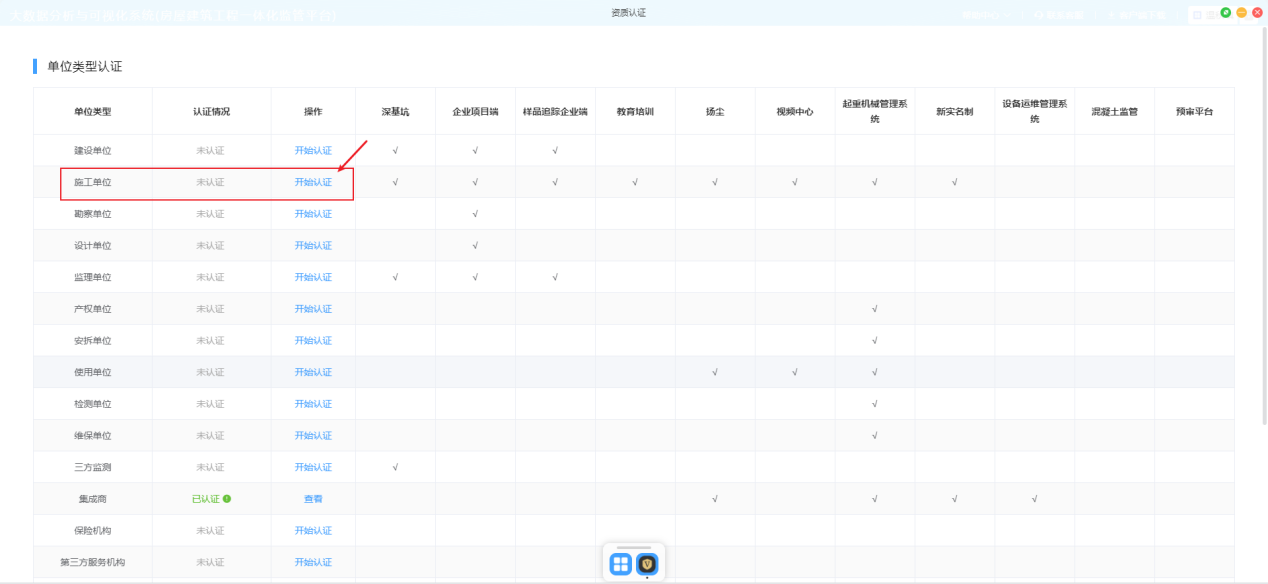 三、有一体化账号并已认证参建单位（施工单位）登录一体化监管平台后，在首页双击【新实名制】应用进入实名系统。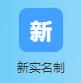 四、账号绑定账号绑定的功能用于将原实名制系统的数据同步到新实名制系统。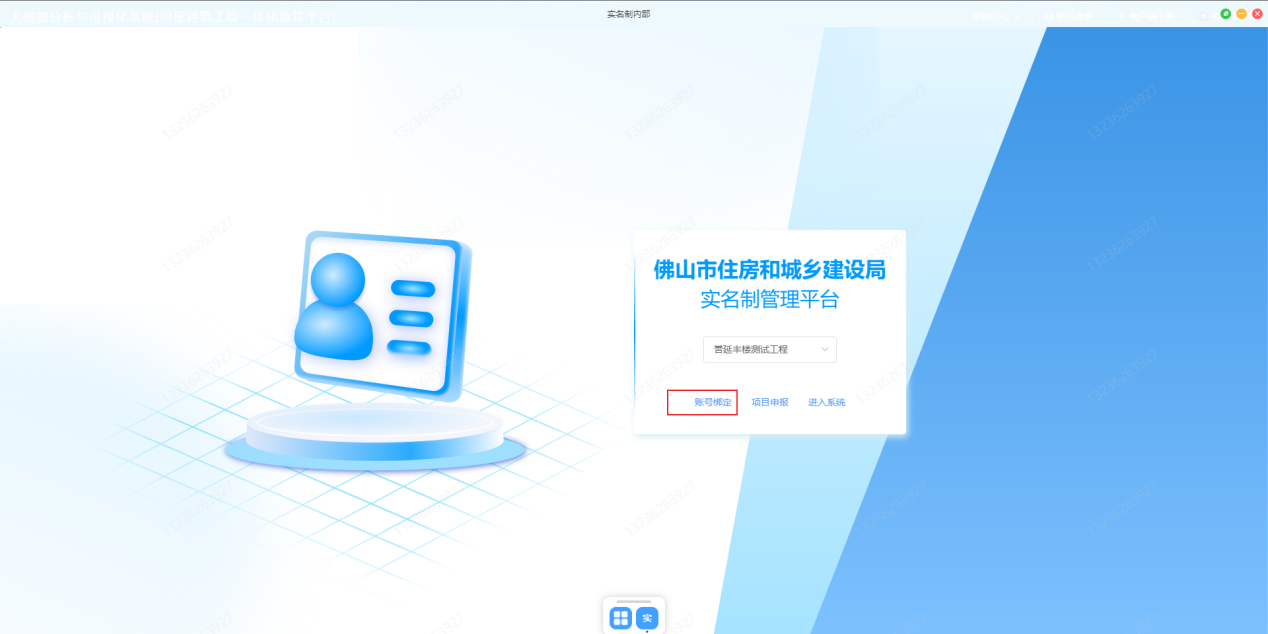 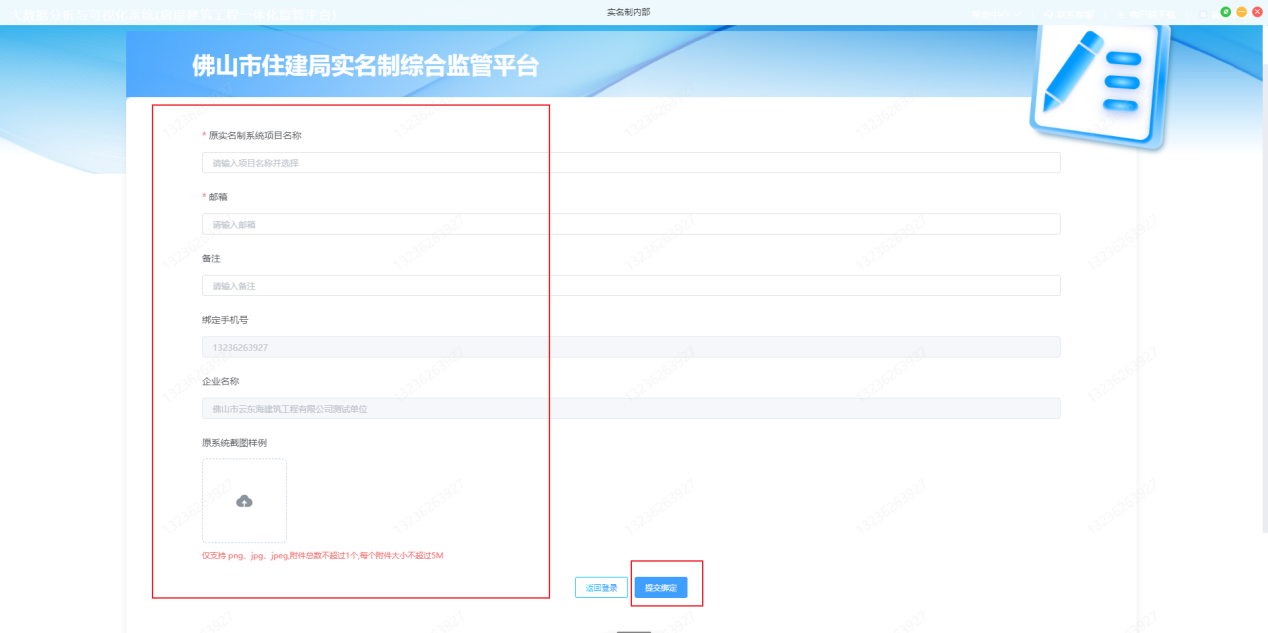 操作说明：进入新实名制系统，点击【项目绑定】，输入原实名制系统的项目名称等相关信息，点击【提交绑定】。等待审核，审核通过后，在登录页选择工程名称，点击【进入系统】，如下图，既可将原实名制系统的数据同步到新实名制系统，相关的项目、参建单位、班组、人员、考勤数据都可以在新实名制系统进行查看。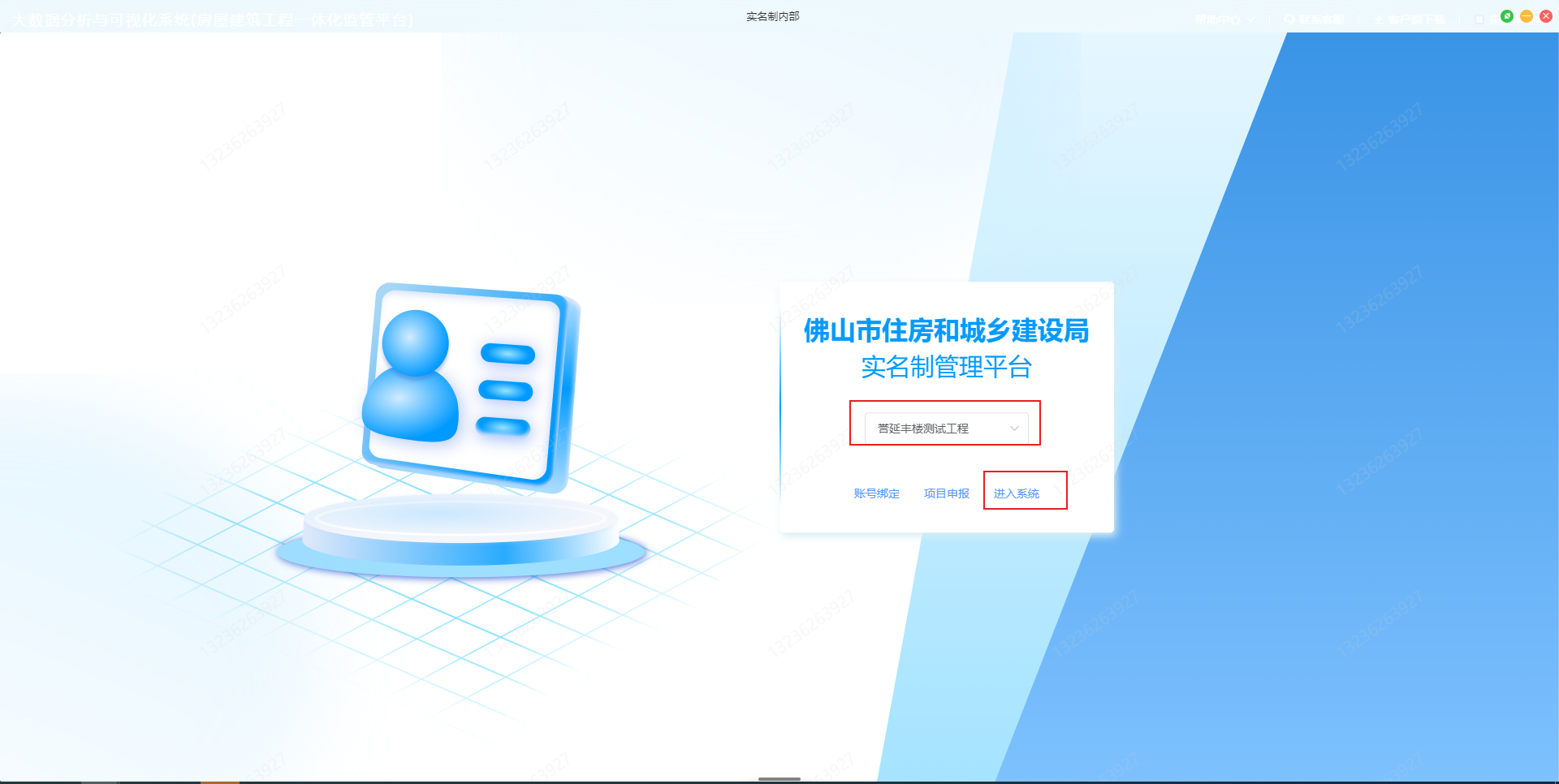 五、项目申报原实名制系统没有的项目，需要进行申报才可以使用新实名制系统。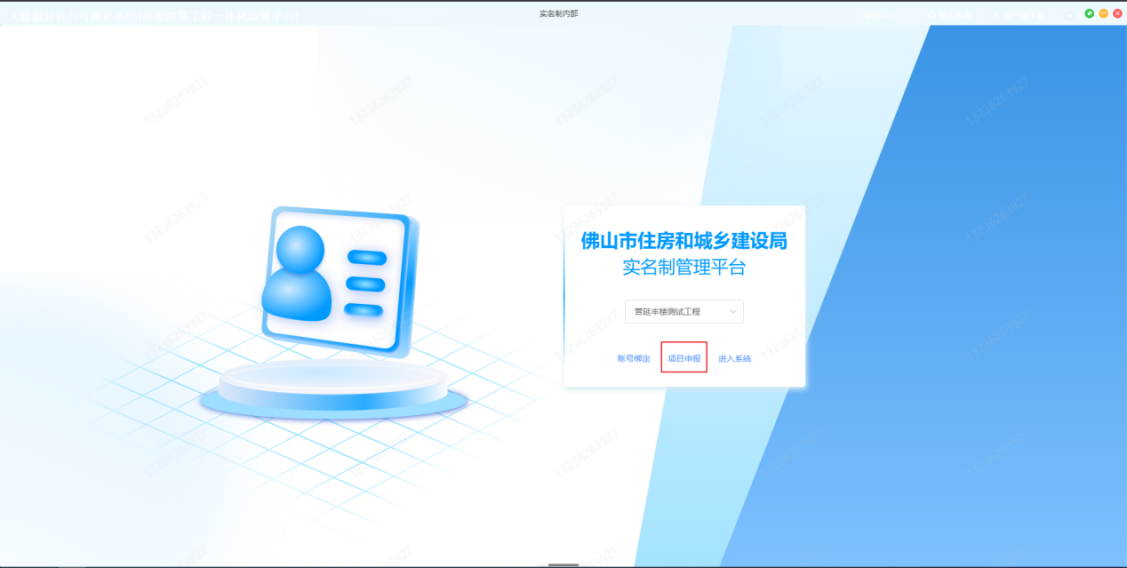 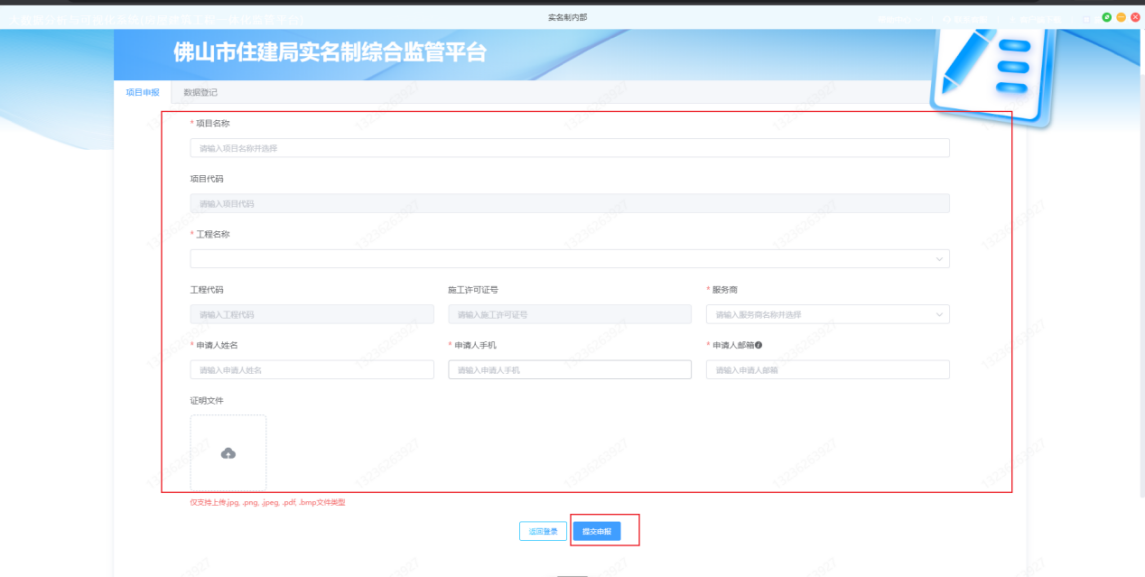 操作说明：在新实名制系统登录页，点击【项目申报】；在项目申报界面输入相关项目信息，点击【提交申报】（备注：若输入项目名称没有相关数据展示出来，需要在数据登记页面进行登记，详见【数据登记】）；等待管理员审核项目，审核通过，在登录页选择工程名称，点击【进入系统】，如下图：六、数据登记项目申报的时候，输入项目名称没有自动检索到相关项目时，需要进行数据登记，由系统管理人员审核通过后，方可以进行项目申报。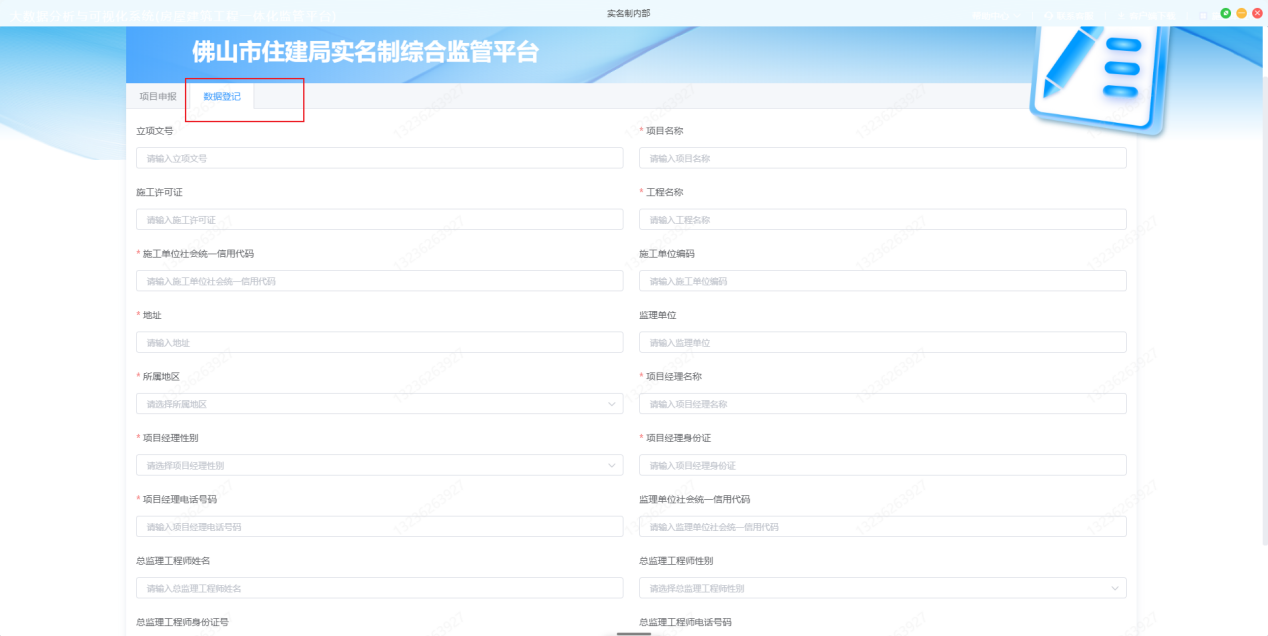 1.项目库在项目库界面可以对项目进行编辑和上传省住建厅。（备注：只有开通了上传省住建厅的项目，才有上传按钮），如图：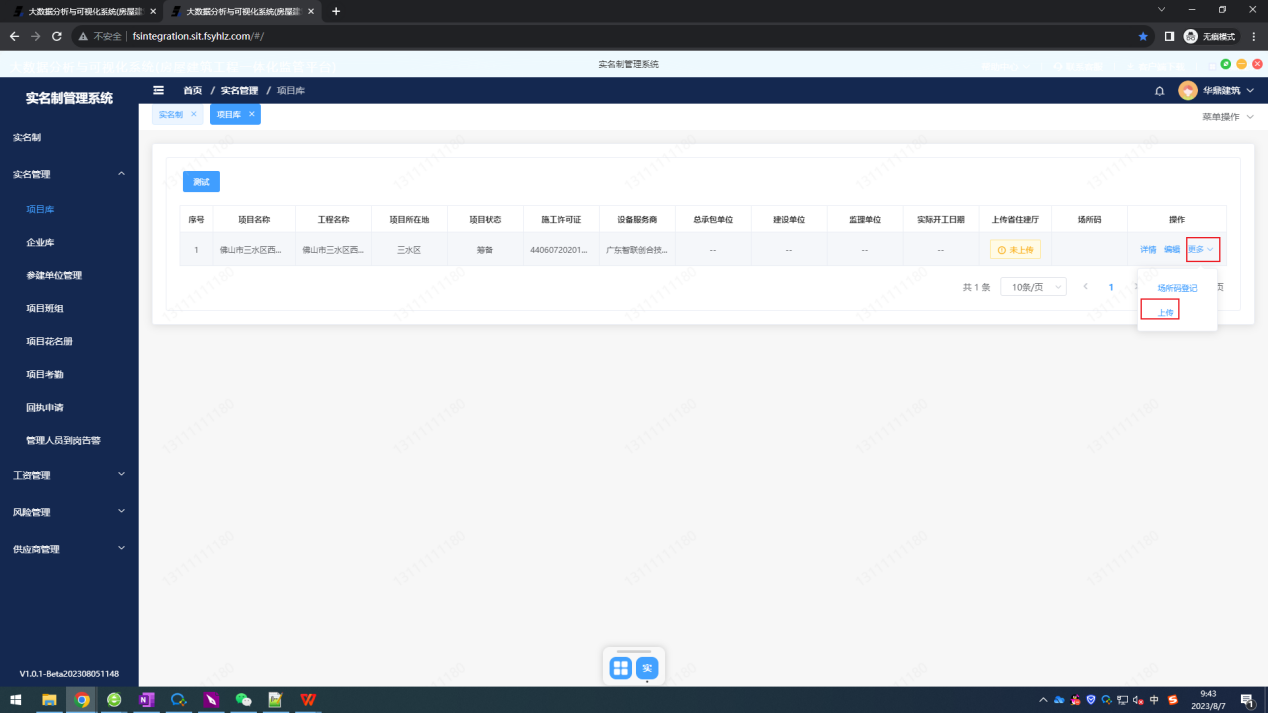 操作步骤：点击项目后面的【编辑】，可以编辑完善项目信息，如图：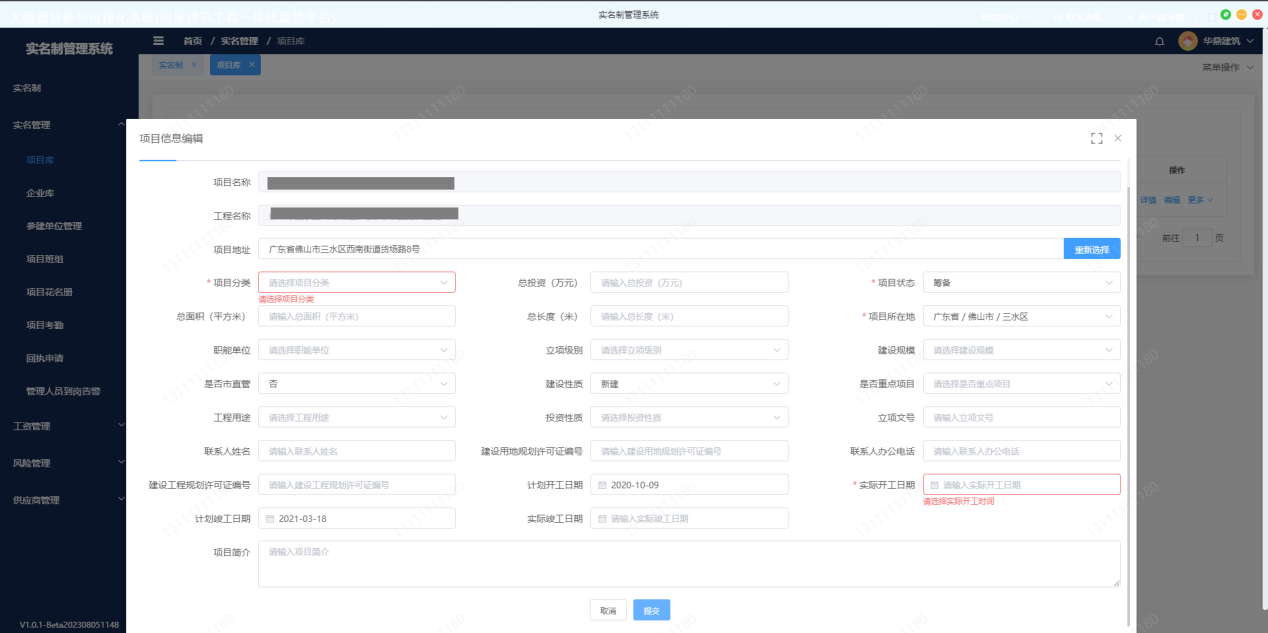 点击【更多】-》【上传】，可以上传项目到省住建厅。2.参建单位管理在参建单位管理界面可以对参建单位进行进场、编辑、上传省住建厅、退场操作，如下图。参建单位进场后会自动创建管理人员班组。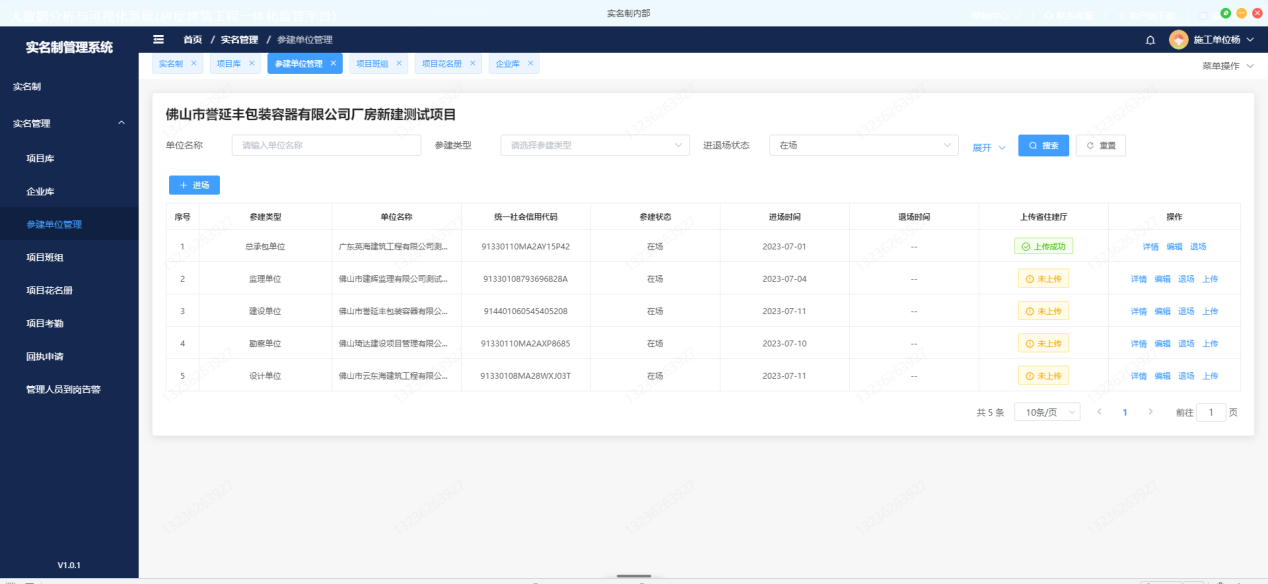 操作说明：点击【进场】，输入企业相关信息，点击【提交】，就可以完成参建单位进场。（备注：输入参建单位名称，没有检索到，需要在企业库进行企业注册，详见【企业库】）。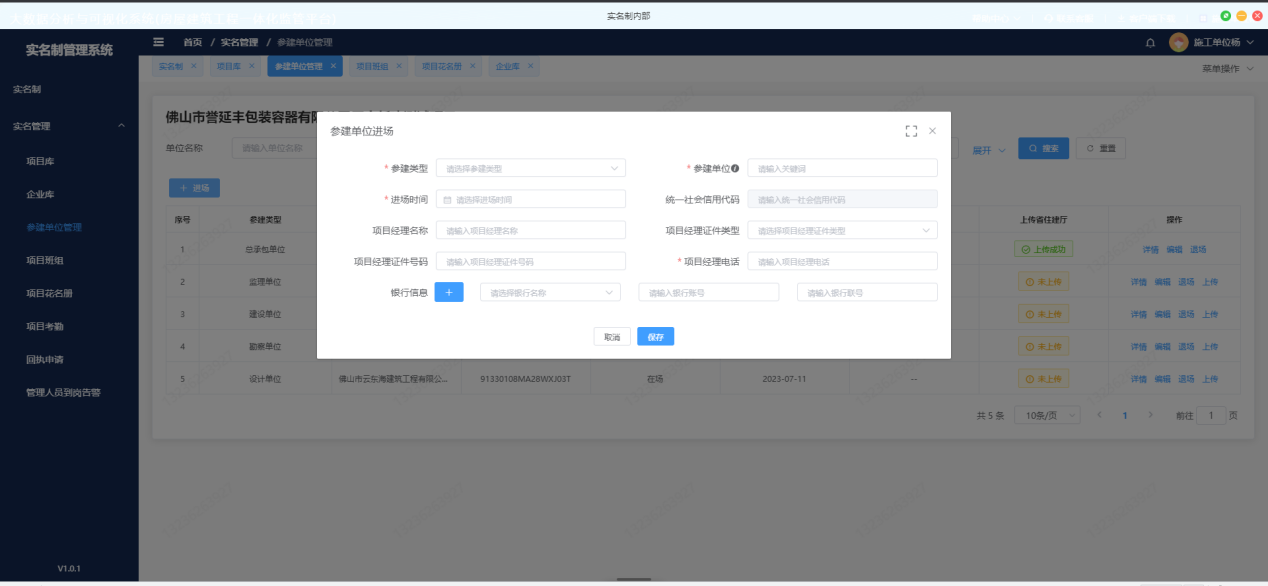 点击【编辑】，在弹窗可以编辑参建单位信息。点击【上传】，可以上传参建单位到省住建厅。点击【退场】，可以对参建单位退场。点击【详情】，可以查看参建单位详情。3.企业库企业库界面显示所有的企业信息，若找不到对应的企业，点击【企业注册】，然后输入企业信息，可以新增企业。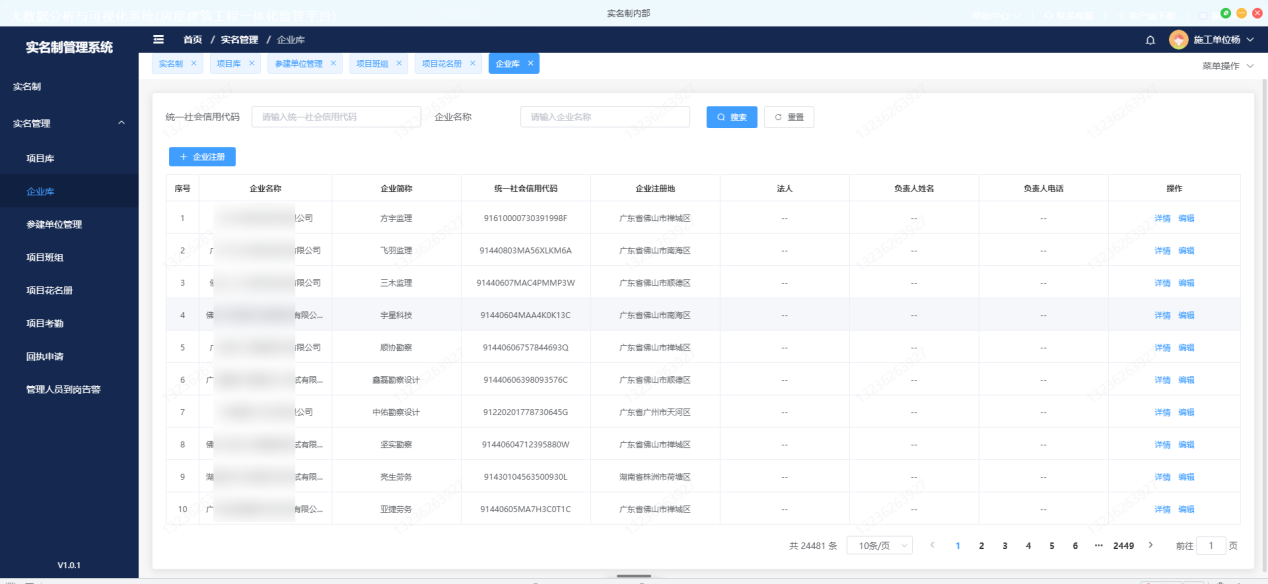 4.项目班组参建单位进场后会自动创建管理人员班组，普通班组可以在项目班组界面手动创建，如图：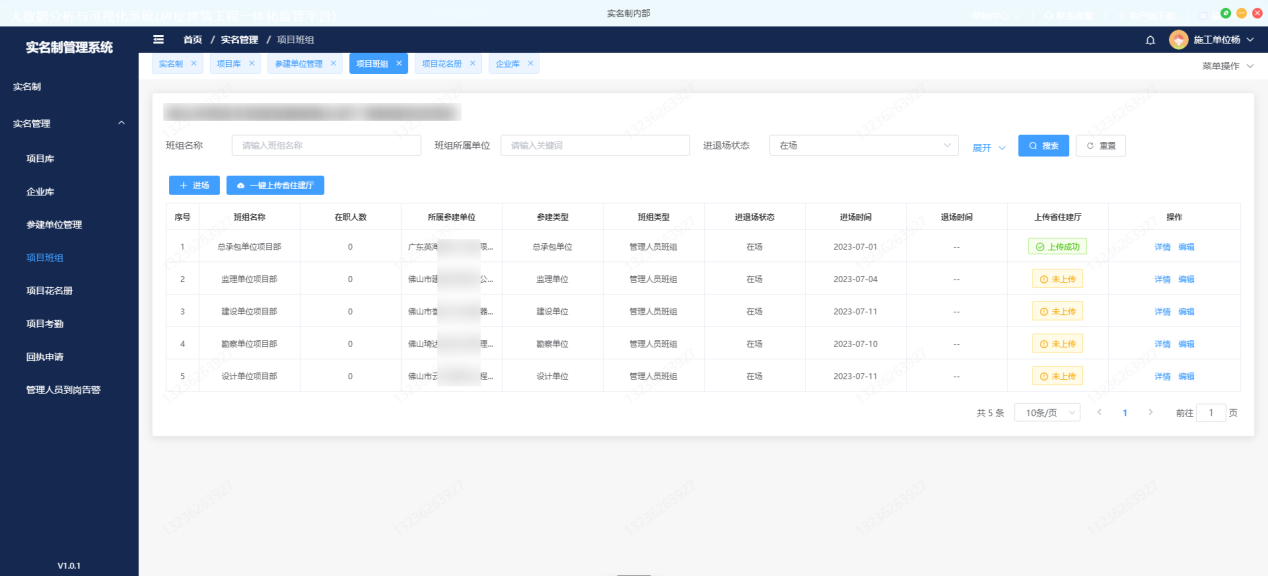 操作步骤：点击【进场】，输入班组相关信息，点击【保存】，可以完成班组进场，如图：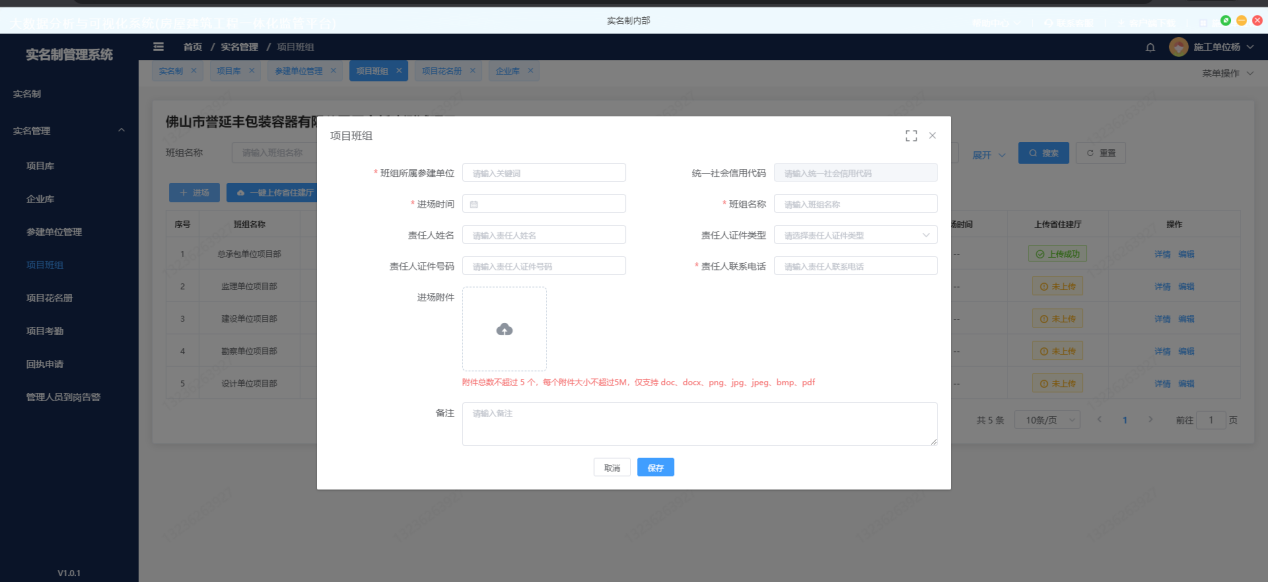 点击【编辑】，在弹窗可以编辑班组信息。点击【上传】，可以上传班组到省住建厅，备注：管理员人员班组无需手动上传，参建单位上传后，管理人员班组就会自动上传。点击【退场】，可以对班组退场，备注：管理员人员班组无需手动退场，参建单位退场后，管理人员班组就会自动退场。点击【详情】，可以查看班组详情。点击【一键上传省住建厅】，可以批量上传班组到省住建厅。5.人员信息采集（1）安卓手机：人员信息采集是在APP进行的，需要先扫下面的二维码安装APP：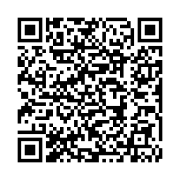 安装后，登录一体化账号，点击【新实名制】应用，进入人员信息采集界面，如图: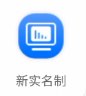 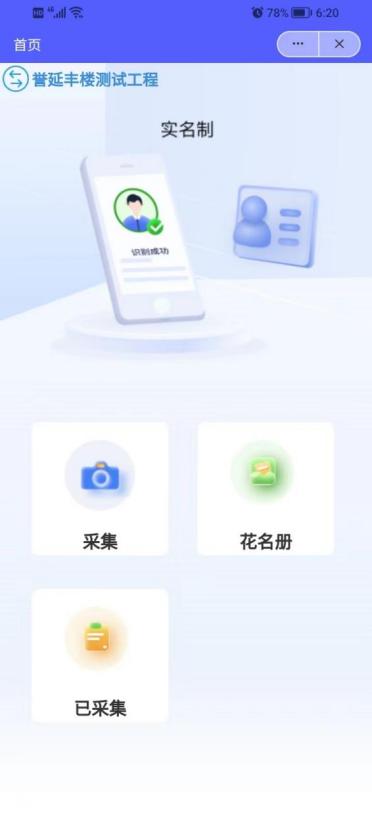 （2）苹果手机：在手机浏览器地址栏输入以下地址（也可以微信打开）：https://fsdsjfxykshxt.fszj.foshan.gov.cn/realnameapp/#/pages/login/index登录一体化账号，进入人员信息采集界面，如图: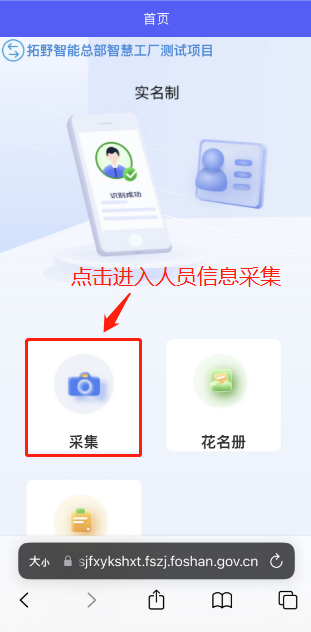 操作说明：选择工程，点击【采集】进入人员信息采集页面，上传身份证及人脸照后，点击【下一步】，确认无误后点击【提交】即可完成人员信息采集。采集的人员信息在PC管理后台的【人员花名册】-》【人员进场】界面可以操作进场。点击【已采集】进入已采集人员列表，列表显示的是已采集未进场的人员信息。点击【花名册】进入花名册列表，列表显示的是已进场人员信息。6.项目花名册在项目花名册界面可以操作人员进场、编辑人员信息、人员退场、人员上传，如图：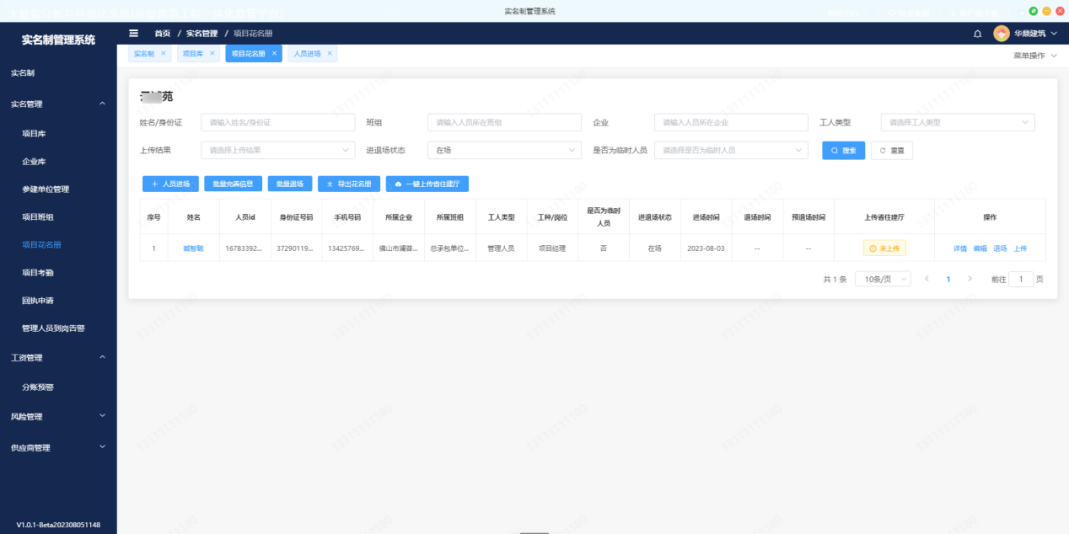 操作说明：点击【人员进场】，进入人员进场列表，列表显示的是已采集，未进场的人员，信息，如图：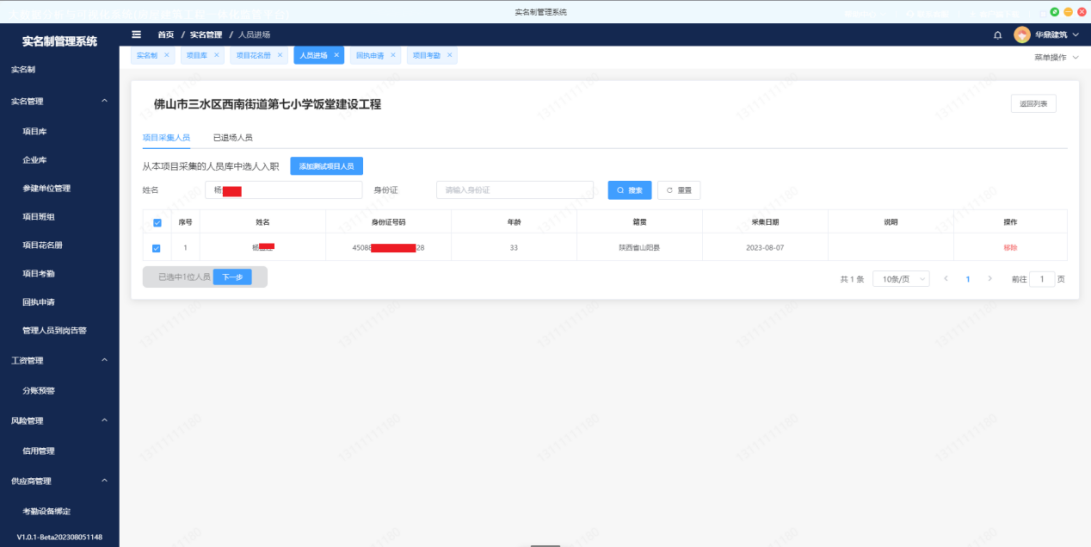 勾选需要进场的人员，点击【下一步】，进入进场信息填写界面，如图：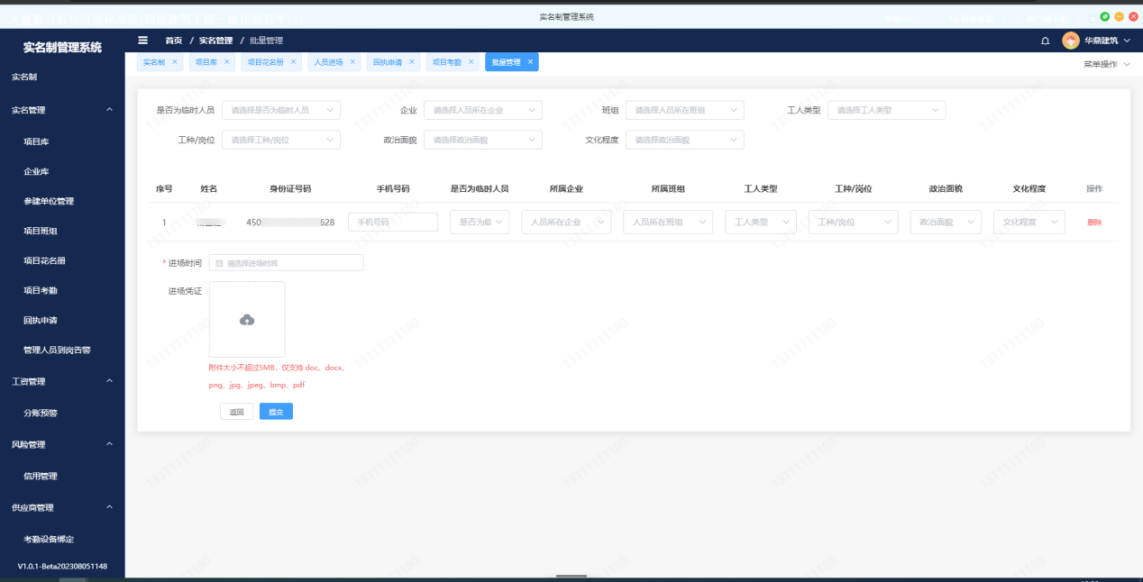 在列表上方选择相关值，可以批量填写到列表对应字段。也可以在列表对单个人员填写对应字段。填写完相关字段信息后，点击【提交】，即可完成人员进场。已退场人员进场：点击【人员进场】，在人员进场页面点击【已退场人员】。如图，勾选需要进场的人员，点击【下一步】，进入进场信息填写界面，填写相关信息后，点击【提交】即可完成进场。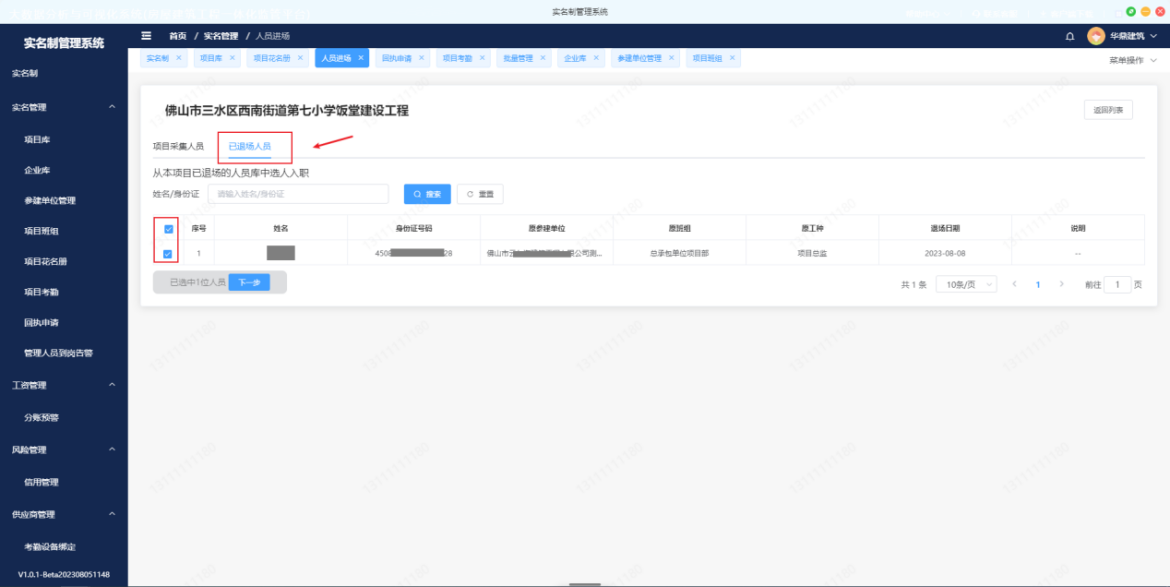 点击【批量完善信息】，然后下载模版，在模版上完善信息后，点击【点击上传】，然后点击【导入】即可完成人员信息完善。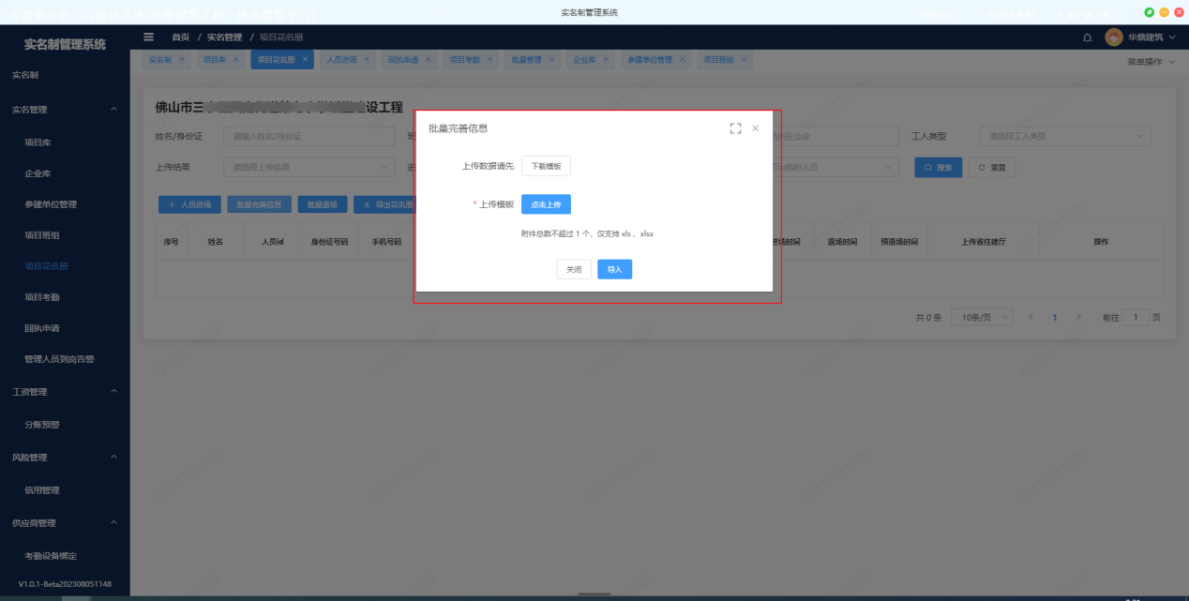 点击【批量退场】，然后选择需退场人员，点击【下一步】，选择退场时间，上传退场凭证，然后点击【提交】即可完成人员退场。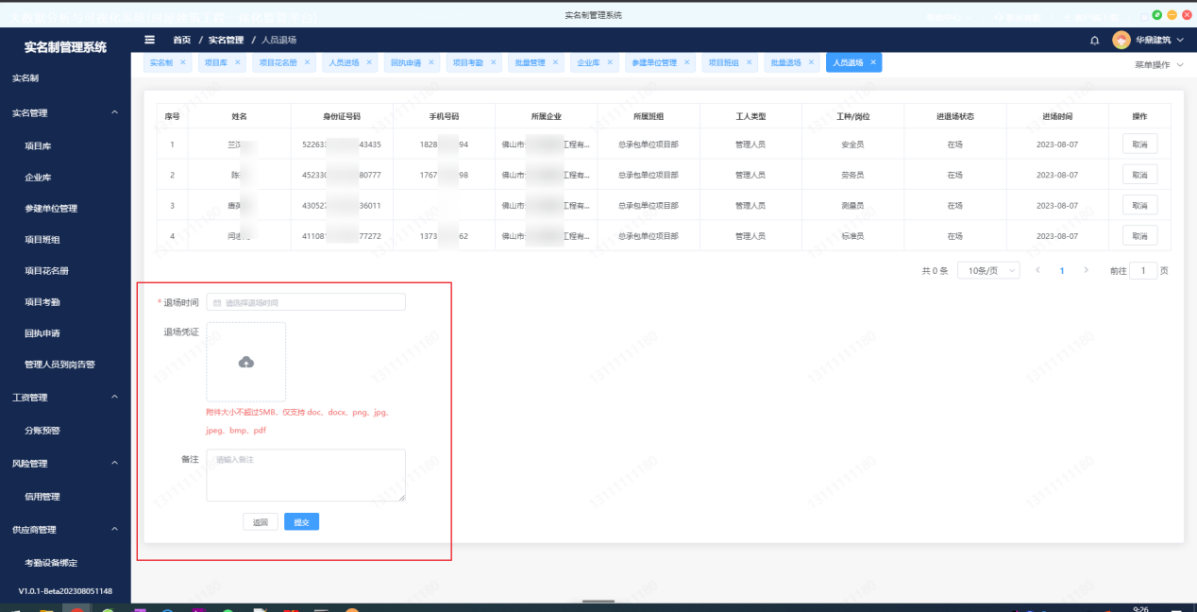 点击【导出花名册】，导出对应的花名册数据。点击【一键上传省住建厅】，批量上传人员数据到省住建厅。点击【详情】，可以查看人员详细信息。点击【编辑】，可以编辑人员信息。点击【退场】，可以给相关人员退场。点击【上传】，可以上传人员信息到省住建厅。7.项目考勤在项目考勤界面，可以查看项目人员考勤情况，如图：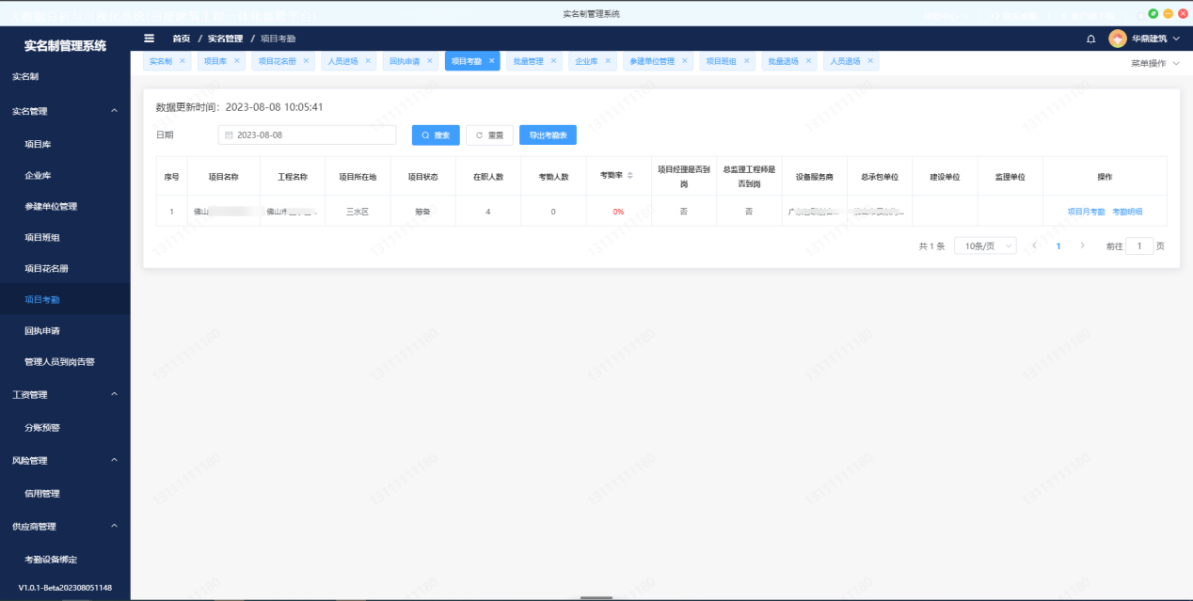 操作说明：点击【导出考勤表】，可以导出列表数据。点击【项目月考勤】，可以查看项目本月的考勤，如图，也可以通过时间查询对应时间段的考勤。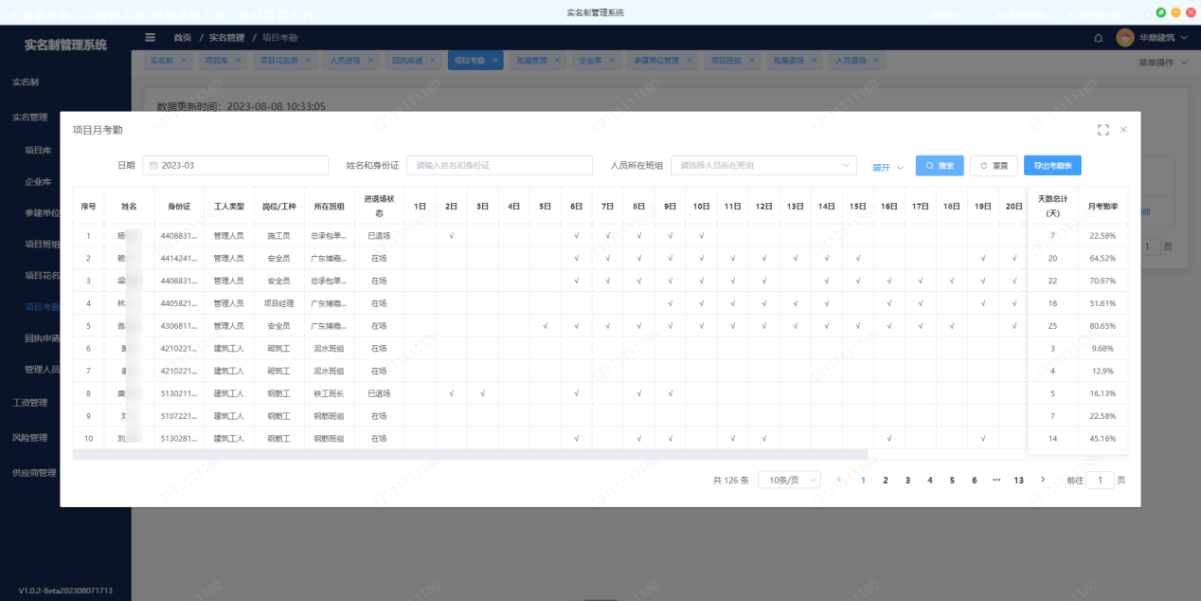 点击【导出考勤表】，可以导出对应的考勤数据。点击【考勤明细】可以查看人员的考勤明细，如图，点击【导出明细】可以导出考勤明细，点击【查看图片】可以查看人员打卡照。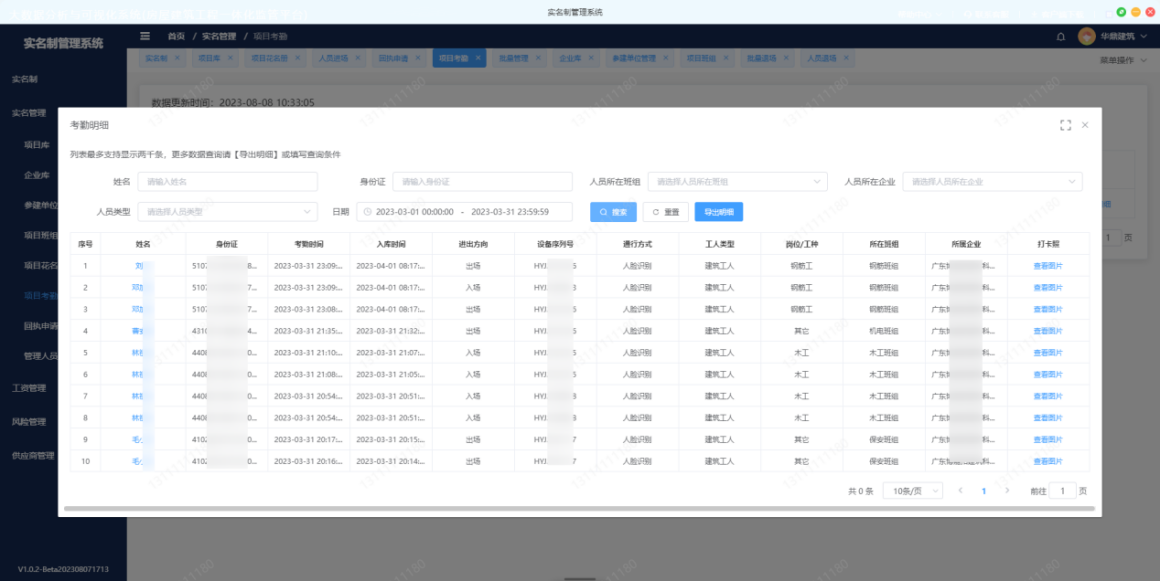 8.管理人员告警在管理人员告警界面，可以查看告警信息，如图：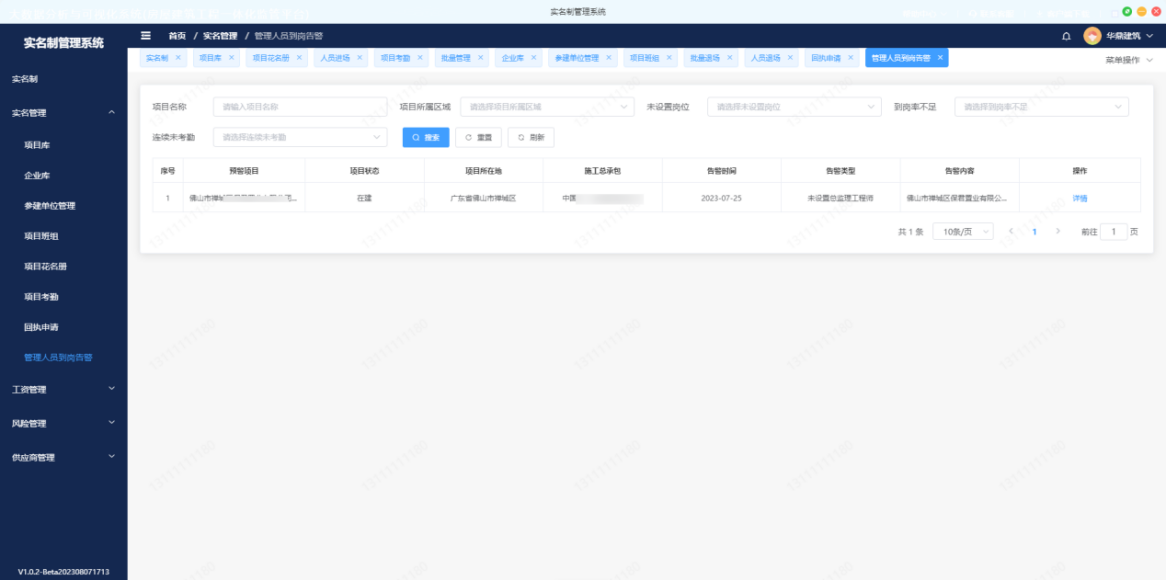 9.回执申请设备接入后，在回执申请界面上传现场证明附件，点击【提交】按钮，就可以下载回执申请，如图：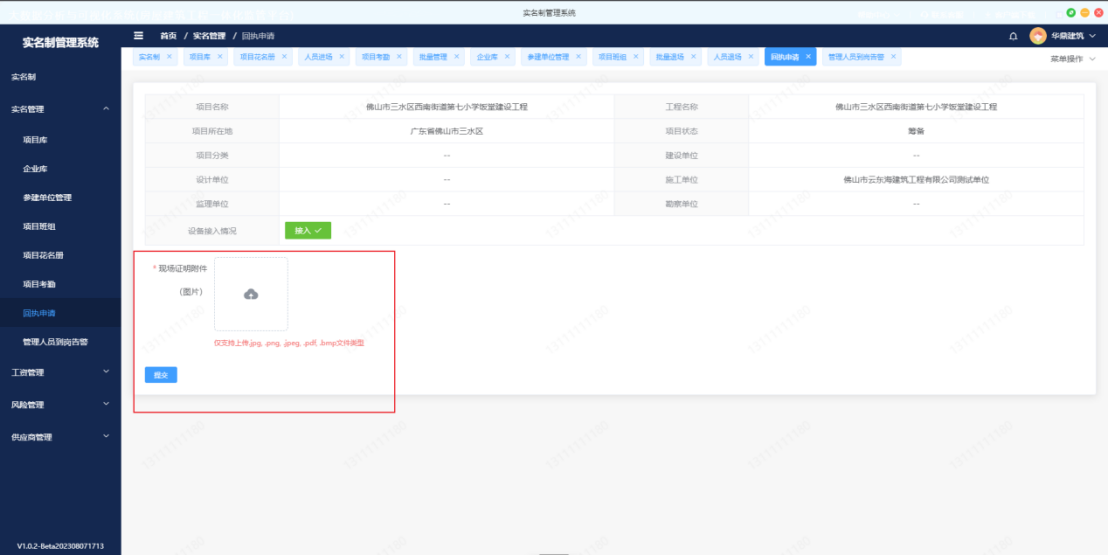 